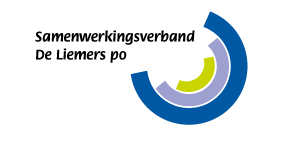 Samenwerkingsverband Onderwijs op Maat de Liemers.Checklist evaluatie arrangement basisonderwijsEr is een ambulant betrokken geweest tot op heden. Er is een OPP opgesteld en bijgewerkt tot op heden.Er is gedurende de periode van het arrangement handelingsgericht gewerkt, school kan dit aantonen. De school heeft 50% ( of anders indien afgesproken) van de extra begeleiding zelf geregeld/gefinancierd.De school heeft een logboek vanaf de start van de inzet van het arrangement bijgehouden ofDe school heeft Social Schools actief ingezet.Het schoolteam is op de hoogte van en onderschrijft de inzet van het arrangement.De extra begeleiding is binnen 2-4 weken gestart na toekenningDe extra begeleidingsuren betaald van het arrangement zijn naar behoren uitgevoerd en ingevuld. Er heeft een eindevaluatie van het arrangement plaatsgevonden, met alle betrokkenen.Ervaringen van leerkracht, ouders, ib’er:……………………………………………………………………………………………Er wordt verlenging van het arrangement basisonderwijs aangevraagd:Ja, omdat………………………………………………………………………
De aanvraag is voor .. uur vanuit het swv.Nee, omdat……………………………………………………………………..De resterende 25 % van het toegekende bedrag wordt over gemaakt:JaNee, omdat……………………………………………………………………..School:Naam leerling:Betrokken leerkracht:Betrokken IB’er:Betrokken AB’er:Datum ingang Arrangement:Datum start extra inzetDatum afronding Arrangement: